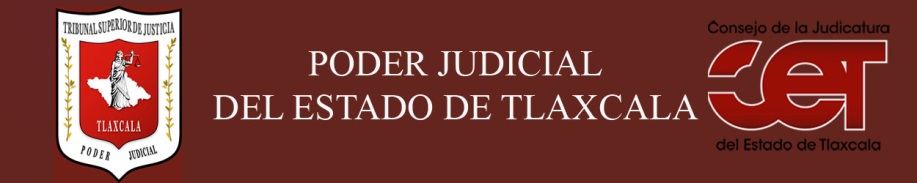 Formato público de curriculum vitaeActualización al 03 de Enero de 2019.I.- DATOS GENERALES: I.- DATOS GENERALES: I.- DATOS GENERALES: I.- DATOS GENERALES: I.- DATOS GENERALES: Nombre:Nombre:	MA. DE LOURDES GUADALUPE PARRA CARRERA	MA. DE LOURDES GUADALUPE PARRA CARRERA	MA. DE LOURDES GUADALUPE PARRA CARRERACargo en el Poder Judicial: Cargo en el Poder Judicial: SECRETARIA PROYECTISTASECRETARIA PROYECTISTASECRETARIA PROYECTISTAÁrea de adscripción: Área de adscripción: SALA PENAL Y ESPECIALIZADA EN ADMINISTRACIÓN DE JUSTICIA PARA ADOLESCENTESSALA PENAL Y ESPECIALIZADA EN ADMINISTRACIÓN DE JUSTICIA PARA ADOLESCENTESSALA PENAL Y ESPECIALIZADA EN ADMINISTRACIÓN DE JUSTICIA PARA ADOLESCENTESFecha de nacimiento: (cuando se requiera para ejercer el cargo) Fecha de nacimiento: (cuando se requiera para ejercer el cargo) 	11 DE DICIEMBRE DE 1964	11 DE DICIEMBRE DE 1964	11 DE DICIEMBRE DE 1964II.- PREPARACIÓN ACADÉMICA: II.- PREPARACIÓN ACADÉMICA: II.- PREPARACIÓN ACADÉMICA: II.- PREPARACIÓN ACADÉMICA: II.- PREPARACIÓN ACADÉMICA: Último grado de estudios:Último grado de estudios:	LICENCIATURA EN DERECHO	LICENCIATURA EN DERECHO	LICENCIATURA EN DERECHOInstitución:Institución:UNIVERSIDAD AUTONOMA DE TLAXCALAUNIVERSIDAD AUTONOMA DE TLAXCALAUNIVERSIDAD AUTONOMA DE TLAXCALAPeriodo:Periodo:1984-19891984-19891984-1989Documento:  Documento:  TITULOTITULOTITULOTítulo profesional: Título profesional: LICENCIATURA EN DERECHOLICENCIATURA EN DERECHOLICENCIATURA EN DERECHOCédula: Cédula: 440707044070704407070Otros estudios profesionales:Otros estudios profesionales:MAESTRIA EN DERECHO CONSTITUCIONAL Y AMPAROMAESTRIA EN DERECHO CONSTITUCIONAL Y AMPAROMAESTRIA EN DERECHO CONSTITUCIONAL Y AMPAROInstitución: Institución: UNIERSIDAD AUTONOMA DE TLAXCALAUNIERSIDAD AUTONOMA DE TLAXCALAUNIERSIDAD AUTONOMA DE TLAXCALAPeriodo: Periodo: 2000- 20022000- 20022000- 2002Documento: Documento: CONSTANCIACONSTANCIACONSTANCIACédula: Cédula: III.- EXPERIENCIA LABORAL: a)  tres últimos empleosIII.- EXPERIENCIA LABORAL: a)  tres últimos empleosIII.- EXPERIENCIA LABORAL: a)  tres últimos empleosIII.- EXPERIENCIA LABORAL: a)  tres últimos empleos1Inicio (día/mes/año):Inicio (día/mes/año):01/JUNIO/2018Nombre de la empresa:Nombre de la empresa:Nombre de la empresa:PODER JUDICIAL DEL ESTADOCargo o puesto desempeñado:Cargo o puesto desempeñado:Cargo o puesto desempeñado:SECRETARIA PROYECTISTACampo de experiencia:  Campo de experiencia:  Campo de experiencia:  MATERIA PENAL2Inicio (día/mes/año):Inicio (día/mes/año):12 /MAYO/2015Nombre de la empresa:Nombre de la empresa:Nombre de la empresa:PODER JUDICIAL DEL ESTADOCargo o puesto desempeñado:Cargo o puesto desempeñado:Cargo o puesto desempeñado:CONTRALORACampo de experiencia:  Campo de experiencia:  Campo de experiencia:  MATERIA ADMINISTRATIVA3Inicio (día/mes/año):Inicio (día/mes/año):12/ENERO/2002Nombre de la empresa:Nombre de la empresa:Nombre de la empresa:PODER JUDICIAL DEL ESTADOCargo o puesto desempeñado:Cargo o puesto desempeñado:Cargo o puesto desempeñado:SECRETARIA DE ACUERDOS DE SALACampo de experiencia:  Campo de experiencia:  Campo de experiencia:  LABORAL-BUROCRATICAIV.- INFORMACION COMPLEMENTARIA:Últimos cursos y/o conferencias y/o capacitaciones y/o diplomados, etc. (dé al menos cinco cursos)IV.- INFORMACION COMPLEMENTARIA:Últimos cursos y/o conferencias y/o capacitaciones y/o diplomados, etc. (dé al menos cinco cursos)IV.- INFORMACION COMPLEMENTARIA:Últimos cursos y/o conferencias y/o capacitaciones y/o diplomados, etc. (dé al menos cinco cursos)IV.- INFORMACION COMPLEMENTARIA:Últimos cursos y/o conferencias y/o capacitaciones y/o diplomados, etc. (dé al menos cinco cursos)Nombre del PonenteInstitución que impartióFecha o periodo1“GOBIERNO ABIERTO Y TRIBUNALES ABIERTOS”INSTITUTO DE ACCESO A LA INFORMACIÓN PÚBLICA Y PROTECCIÓN DE DATOS PERSONALES, TRIBUNAL SUPERIOR DE JUSTICIA DEL ESTADO, TRIBUNAL ELECTORA Y TRIBUNAL DE CONCILIACIÓN Y ARBITRAJE.28 de Junio de 2018.2“CONTROL DE CONVENCIONALIDAD”TRIBUNAL SUPERIOR DE JUSTICIA Y EL INSTITUTO DE ESPECIALIZACIÓN JUDICIAL DEL PODER JUDICIAL DEL ESTADO DE TLAXCALA27, 28 y 29 de Agosto de 20183DIPLOMADO EN JUSTICIA PENAL PARA ADOLESCENTESINSTITUTO DE ESPECIALIZACÓN JUDICIAL DEL PODER JUDICIAL DEL ESTADO DE PUEBLAJunio o1 a 26 de septiembre de 20184“1er CONGRESO IBEROAMERICANO Justicia Penal Juvenil & Mecanismos Alternos”TRIBUNAL SUPERIOR DE JUSTICIA DEL ESTADO DE TLAXCALA, ASOCIACION DE MAGISTRADOS Y FUNCIONARIOS DE LA JUSTICIA DE MENORES Y FAMILIA DE LA REPUBLICA ARGENTINA Y ALA ASOCIACIÓN MEXICANA DE ESPECIALISTAS Y OPERADORES DE JUSTICIA PARA ADOLESCENTES18 y 19 de Octubre de 20185“JUSTICIA ADMINISTRATIVA EN LOS AMBITOS FEDERAL Y ESTATAL EN EL MARCO DEL SISTEMA NACIONAL ANTICORRUPCIÓN”SUPERIOR DE JUSTICIA Y EL INSTITUTO DE ESPECIALIZACIÓN JUDICIAL DEL PODER JUDICIAL DEL ESTADO DE TLAXCALA05 de Noviembre de 2018III.- EXPERIENCIA LABORAL: b)Últimos cargos en el Poder Judicial:III.- EXPERIENCIA LABORAL: b)Últimos cargos en el Poder Judicial:III.- EXPERIENCIA LABORAL: b)Últimos cargos en el Poder Judicial:Área de adscripciónPeriodo 1SALA UNITARIA DE ADMINISTRACIÓN DE JUSTICIA PARA ADOLESCENTESMARZO 2008 A MAYO 20152CONTRALORIAMAYO 2015 A MAYO DE 20183SALA PENAL Y ESPECIALIZADA EN ADMINISTRACIÓN DE JUSTICIA PARA ADOLESCENTES.JUNIO DE 2018 A LA FECHA.